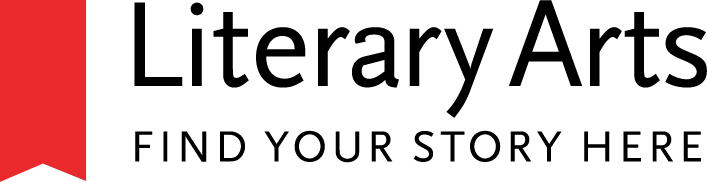 OREGON BOOK AWARDS  2020  Special AwardsAs part of the Oregon Book Awards, Literary Arts offers three awards that recognize significantcontributions to Oregon’s literary culture:• The Charles Erskine Scott Wood Distinguished Writer Award is presented to an Oregon author in recognition of an enduring, substantial literary career. Past recipients include George Hitchcock, Ken Kesey, Ursula K. Le Guin, and Barry Lopez.• The Stewart H. Holbrook Literary Legacy Award is presented to a person or organization in recognition of significant contributions that have enriched Oregon’s literary community. Past recipients include José González, , Kim Stafford, Barbara LaMorticella, David Milholland, Marlene Howard, and John Laursen.• The Walt Morey Young Readers Literary Legacy Award is presented to a person or organization in recognition of significant contributions that have enriched Oregon’s young readers. Past recipients include Ulrich Hardt, Carol White, Read to the Dogs, and Children's Book Bank.Nomination RequirementsNominee must be a full-time, living Oregon resident. Exception: A qualified resident who diesafter the submission deadline may receive a posthumous award. Literary Arts staff, boardmembers or advisory committee members are precluded from consideration.Nomination Packet  Nominators may be any member of the community. There is no nomination fee.  The nominator prepares the nomination packet, which should include:•The attached entry form •A minimum of three letters, maximum of five letters written in support of the nomination. Literary Arts recommends the nominator select individuals to write letters of support who have specific knowledge of the nominee and who are in the best position to provide letters of support.  Only one nomination packet is accepted per nominee. If more than one nomination packet for the same nominee is received, only the first nomination packet received will be considered. Please contact Susan Moore if you have questions about the process.RenominationsNominations from previous years that did not result in an award are not automatically reconsidered; however, nominations remain on file for two years. If you would like your nomination reconsidered, please fill out a new application form and indicate in the space provided if you would like a previous submission reconsidered.Selection ProcessNominations will be reviewed and recommendations made by the Oregon Book Awards Advisory Committee; their recommendation is then approved by the Literary Arts Board of Directors.OREGON BOOK AWARDS2020 Nomination Form for Special AwardsPlease type or print legibly, and keep a copy for your records.I wish to nominate the following person/organization for (indicate one):❏Charles Erskine Scott Wood Distinguished Writer Award❏Stewart H. Holbrook Literary Legacy Award❏Walt Morey Young Readers Literary Legacy AwardRenomination  from 2019❏If this is a renomination from 2019 (submitted in 2018), please indicate by checking this box.  Checking this box indicates you would like Literary Arts to reconsider the letters sent in support of the nomination in 2018.Nominee’s Name:Nominee’s Address: 			Email:City/State/Zip:Nominee’s Area Code/Telephone #:Nominated By: Email:Area Code/Telephone #:Date:This form for Special Award nomination, with a  minimum of three and a maximum of five letters of support, should be mailed to:Susan MooreLiterary ArtsAttn: Oregon Book Awards925 SW Washington St.Portland, OR 97205All nominations must be received no later than 5 p.m. on Monday, September 23, 2019.    Recipients will be announced prior to the Oregon Book Awards ceremony in the spring, at which time they will be formally recognized.